关于发放2017年度教职工子女托费、学杂费报销补助的通知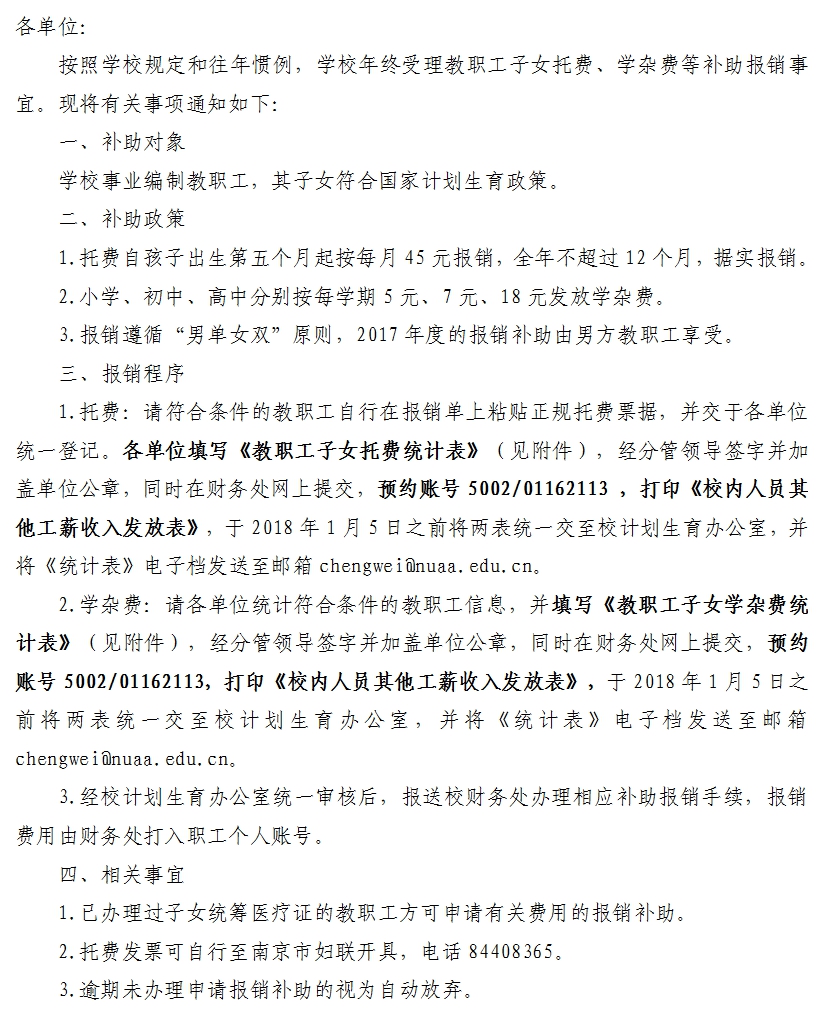 